Gâteaux aux kiwisPréparation :Fouettez les œufs avec le sucre jusqu’à ce que le mélange blanchisse.Incorporez la farine et la levure, puis le beurre fondu.Déposez une rondelle de kiwi dans des moules à muffins et recouvrez de pâte.Faites cuire au four 15 minutes à 180° (thermostat 6).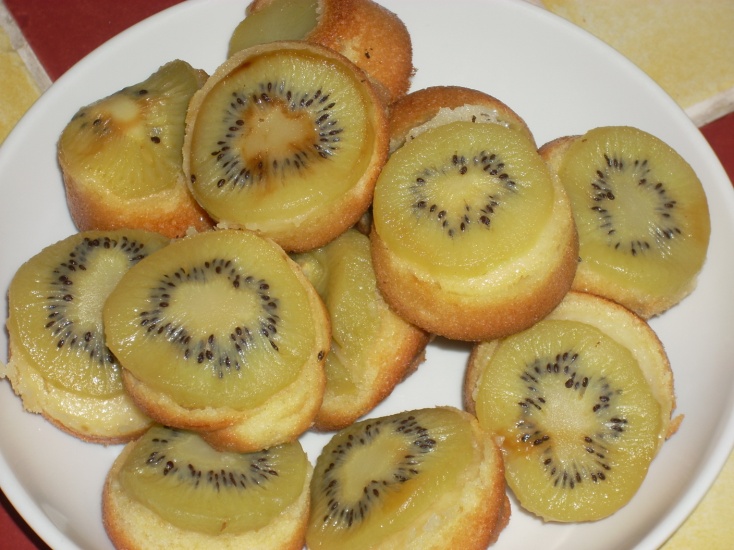 Ingrédients :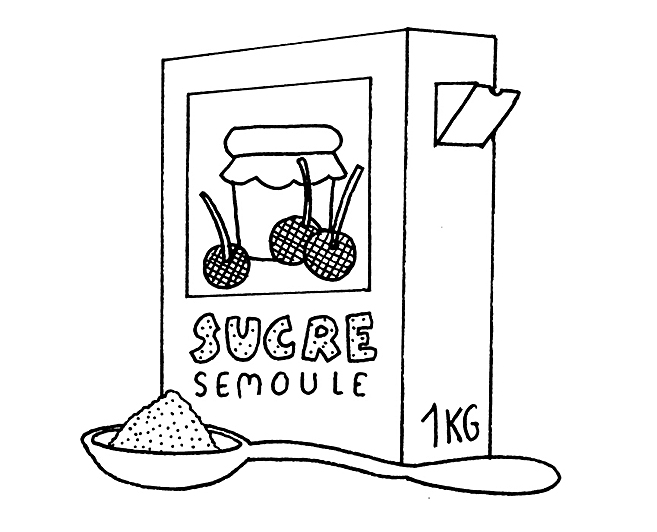 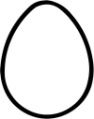 